Unit 3 Study GuideWhat is the Magna Carta? Which principle from the American Constitution did it inspire?What is the Mayflower Compact? Who created it? How were decisions made under the Mayflower Compact? What is the Northwest Ordinance? What are the 5 modern day states that make up the Northwest Territory? When someone purchased land in the Northwest Territory, who would get the money?What is an executive? Why did the Articles of Confederation not have an executive?What does “interstate commerce” mean? Did the Federal Government under the Articles of Confederation have the ability to control interstate commerce? What did this cause?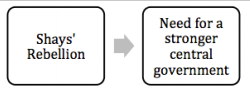 Explain the diagram above. (Your answer should include: What is Shay’s Rebellion? Why did is cause a need for a stronger central government?) Describe the disagreement that occurred between members of the Constitutional Convention over how to divide power between the states and federal government. What was the Virginia Plan? What was the New Jersey Plan? How did each plan deal with congressional representation? What is the Great Compromise? Draw a diagram that represents the Great Compromise. What is the 3/5 Compromise? What issue did it concern?Who is the “Father of the Constitution”? Why is he considered this?What did Federalists believe during the debate over ratification of the Constitution?  What did Anti-Federalists believe? What main issue divided them?What are the three branches? What powers do each branch have?What are “checks and balances”? Provide an example of a “check” for each below:Executive checking the Legislative BranchLegislative Branch checking the Executive Branch Judicial Branch checking the Legislative BranchWhat is the preamble? Why was it included? What are the purposes of the Constitution according to the preamble?What are the five basic freedoms mentioned in the 1st Amendment?Explain the 9th Amendment in your own words. Why was it included?What is the 4th amendment? How did colonial experience with writs of assistance being used illegally inspire this amendment?What are the two main warnings Washington gives in his “Farewell Address”?Describe the Federalist Party: include the leader, their economic beliefs, who they wanted the government to be run by, and their construction of the Constitution. Describe the Democratic Republican Party: include the leader, their economic beliefs, who they wanted the government to be run by, and their construction of the Constitution. What does it mean to have a “strict” interpretation? What does it mean to have a “loose” interpretation?What does it mean to “assume” state debts? Which region of the country was upset with Hamilton’s idea to assume state debts? What deal did he make with the South in order to get their support?What 2 countries caused problems for John Adams’ presidency? Describe how they plagued his presidency. What are the Alien and Sedition Acts? What are the Kentucky and Virginia Resolutions? How are they connected? What is Pinckney’s Treaty? What did it allow Americans to use? (2 things) What happened during the Whiskey Rebellion? What did it show about the new central government under the Constitution? Explain the following principles: Checks and Balances, Federalism, Individual Rights. Provide examples of each. Which two principles (from the list above) do you believe to be the most important? Why? 